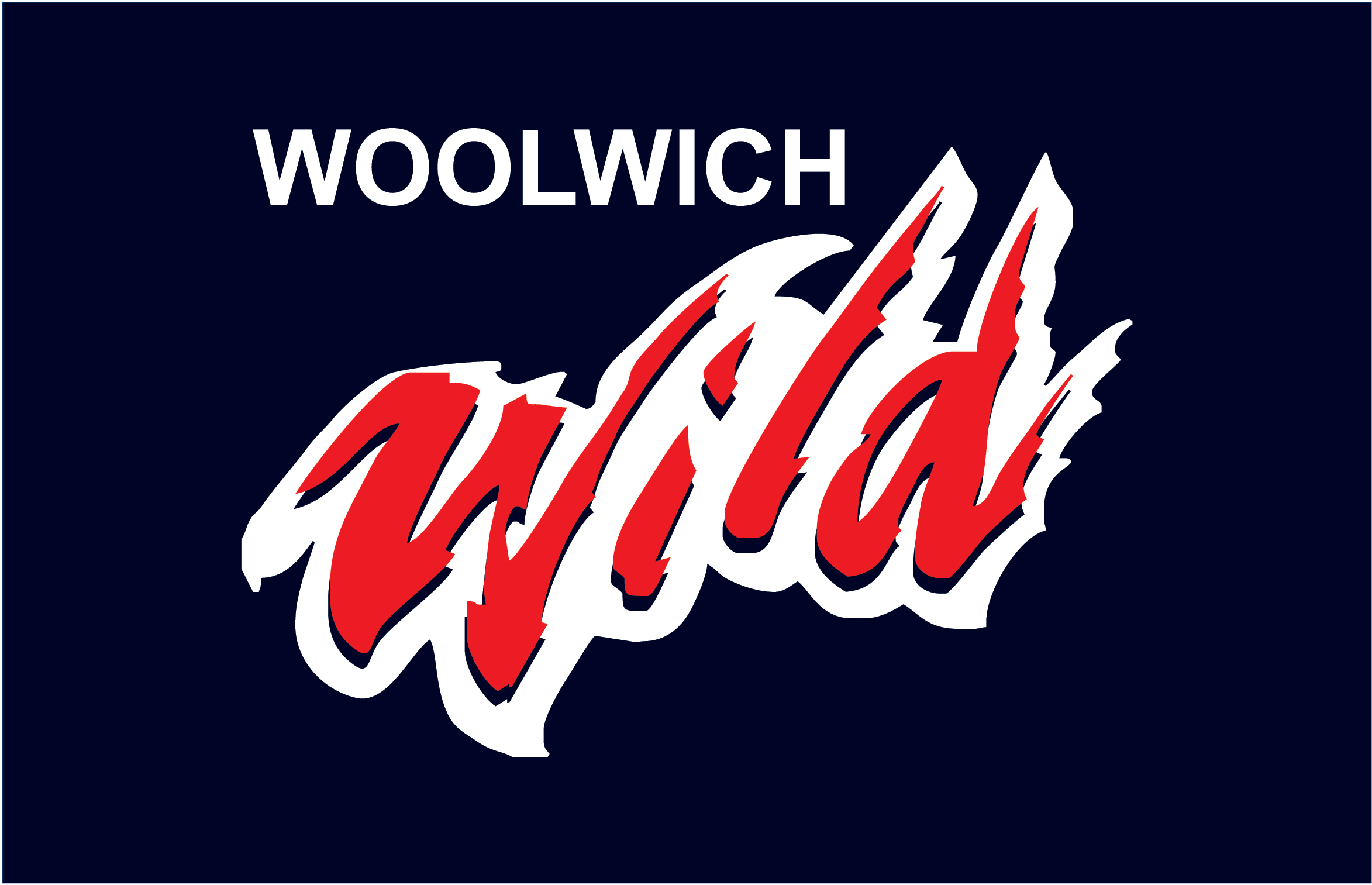 TENDER: WOOLWICH WILD GIRLS MINOR HOCKEY TEAM PHOTOWoolwich Wild Girls Hockey Association is issuing a tender for a new association photographer for a 2-year period.  Packages to include:Team pictureIndividual pictureThe association includes approximately 16 teams, which will all require individual photo sessions involving approximately 280 total players in the association.  We will also require an additional team photo for each association sponsor (approximately 16 teams) and for each coaching staff member (4 per team)A digital copy of the team photos is also required to be included in the local newspaper at the end of each season.Pictures can be taken in a studio, room in the arena or on ice(rentals are photographers responsibility, “on ice” has been done at the beginning of the teams regular practice ice time). 5-10% reimbursement for WWGHA.Deadline for bids is August 31, 2017 at 12amFor any questions, please contact Sharon, Director of Photos at sharonkeen2@sympatico.ca 